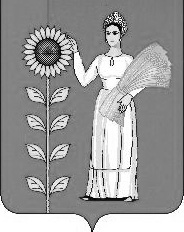 СОВЕТ ДЕПУТАТОВ СЕЛЬСКОГО ПОСЕЛЕНИЯТИХВИНСКИЙ СЕЛЬСОВЕТДобринского муниципального района Липецкой областиРоссийской Федерации59-я сессия VсозываР Е Ш Е Н И Е26.12.2019 г.                           д.Большая Плавица                     № 215– рс  О бюджете сельского поселения Тихвинский сельсовет Добринского муниципального района Липецкой области Российской Федерации на 2020 год и плановый период 2021 и 2022 годовРассмотрев представленный администрацией сельского поселения Тихвинский сельсовет проект решения «О бюджете сельского поселения Тихвинский сельсовет Добринского муниципального района Липецкой области  Российской Федерации  на 2020 год и плановый период 2021 и 2022 годы», руководствуясь Положением «О бюджетном  процессе сельского поселения Тихвинский сельсовет», ст. 30 Устава сельского поселения  Тихвинский сельсовет Добринского муниципального района, учитывая рекомендации публичных слушаний и постоянных комиссий, Совет депутатов сельского поселения Тихвинский сельсовет   РЕШИЛ:1. Принять бюджет сельского поселения Тихвинский сельсовет Добринского муниципального района Липецкой области Российской Федерации на 2020 год и плановый период 2021 и 2022 годы (прилагается).2. Направить указанный нормативно-правовой акт  главе сельского поселения для подписания и официального обнародования.3. Настоящее решение вступает в силу с 1 января 2020 года.Председатель Совета депутатов   сельского поселения Тихвинский сельсовет                                                   В.Д.КондратовПринят                                    решением Совета депутатов сельского поселения Тихвинский сельсовет  № 215- рс от26.12.2019г. «О бюджете сельского поселения   Тихвинский сельсовет Добринского  муниципального района Липецкой области Российской Федерации на 2020 год и   плановый период 2021 и 2022 годов»   Бюджет сельского поселения Тихвинский сельсовет Добринского муниципального района Липецкой области Российской Федерации на 2020 год и плановый период 2021 и 2022 годыСтатья 1. Основные характеристики бюджета сельского поселения на 2020 год и на плановый период 2021 и  2022 годов.1.Утвердить основные характеристики бюджета сельского поселения на 2020 год:1) общий объем доходов бюджета сельского поселения в сумме 4 779 434,46 рублей;  2) общий объем расходов бюджета сельского поселения в сумме 4 357 434,46 рублей;3) профицит бюджета сельского поселения в сумме 422 000,00 рублей;2.Утвердить основные характеристики бюджета сельского поселения  на 2021  год и на 2022 год:1) общий объем доходов бюджета сельского поселения на 2021 год  в сумме  3 892 475,72 рублей и на 2022 год в сумме 4 069 905,06 рублей;2) общий объем расходов бюджета сельского поселения на 2021 год в сумме 3 892 475,72рублей, в том числе условно утвержденные расходы в сумме 97311,00   рублей, и на 2022  год  в сумме  4 069 905,06 рублей, в том числе условно утвержденные расходы в сумме 203 495,00   рублей.3) Утвердить источники финансирования дефицита бюджета сельского поселения на 2020 год и на плановый период 2021 и 2022 годов согласно приложения 1 к настоящему решению.Статья 2. Нормативы формирования доходов бюджета сельского поселения 1.Утвердить, что бюджет сельского поселения в 2020 году и плановый период 2021 и 2022 годов формируется  за счет налоговых и неналоговых доходов в соответствии с законодательством Российской Федерации о налогах и сборах. Статья 3. Главные администраторы доходов и источников финансирования  дефицита бюджета1.Утвердить перечень главных администраторов доходов бюджета сельского поселения на 2020 год и на плановый период 2021 и 2022 годов согласно приложению 2 к настоящему решению.2. Утвердить перечень главных администраторов  источников  внутреннего финансирования  дефицита  бюджета сельского поселения на 2020 год и на плановый период 2021 и 2022 годов согласно приложению 3 к настоящему решению. 3. Утвердить перечень главных администраторов доходов бюджета сельского поселения – территориальных органов федеральных органов исполнительной власти на 2020 год и на плановый период 2021 и 2022 годов согласно приложению 4 к настоящему решению.Статья 4 . Объемы поступлений доходов в бюджет сельского поселения1.Учесть в бюджете сельского поселения  объем поступления доходов:                  1) на 2020 год согласно приложению 5 к настоящему решению;                    2) на плановый период 2021 и 2022 годов согласно приложению 6 к настоящему решению. Статья 5. Бюджетные ассигнования бюджета сельского поселения на 2020 год и на плановый период 2021 и 2022 годов1.Утвердить распределение бюджетных ассигнований сельского поселения  по разделам и подразделам классификации расходов бюджетов Российской Федерации:1)  на 2020 год согласно приложению 7 к настоящему решению;2) на плановый период 2021 и 2022 годов согласно приложению 8 к настоящему решению.2.Утвердить ведомственную структуру расходов бюджета сельского поселения:                 1) на 2020 год  согласно приложению 9 к настоящему решению;2) на плановый период 2021 и 2022 годов согласно приложению 10 к настоящему решению.3.Утвердить распределение расходов бюджета сельского поселения по разделам, подразделам, целевым статьям (муниципальным программам и непрограммным направлениям деятельности), группам видов расходов классификации расходов бюджетов Российской Федерации:1) на 2020 год согласно приложению 11 к настоящему решению;2) на плановый период 2021 и 2022 годов согласно приложению 12 к настоящему решению.4.Утвердить объем бюджетных ассигнований Дорожного фонда на 2020 год в сумме 556 186,00 рублей5.Утвердить объем межбюджетных трансфертов, предусмотренных к получению из областного бюджета:1) на 2020 год  в сумме 2 694 748,46   рублей согласно приложению 13 к настоящему решению;2) на 2021 год в сумме 2 186 475,72  рублей  и на 2022 год в сумме  2 224 905,06  рублей, согласно приложению 14 к настоящему решению. 6.Утвердить объем межбюджетных трансфертов, передаваемых бюджету муниципального района из бюджета сельского поселения на осуществление части полномочий по решению вопросов местного значения:1) на 2020 год в сумме 1 622 394,00 рублей согласно приложению 15 к настоящему решению;2) на 2021 год в сумме 1 257 529,00 рублей и на 2022 год в сумме 1 515 554,00 рублей согласно приложению 16 к настоящему решению;7. Утвердить объем межбюджетных трансфертов, предусмотренных к получению из районного бюджета :1) на 2020 год  в сумме 556 186,00   рублей согласно приложению 17 к настоящему решению;Статья 6. Индексация должностных окладов и окладов за классный чин лиц, замещающих должности муниципальной службы сельского поселения, ежемесячного денежного вознаграждения выборных должностных лиц сельского поселения          Повысить с 01 января 2020 года в 1,043 раза размеры должностных окладов и окладов за классный чин лиц, замещающих должности муниципальной службы сельского поселения, установленные решением Совета депутатов от 05 декабря 2019 года  № 211-рс «О Положении «О денежном содержании и социальных гарантиях, лиц замещающих должности муниципальной службы администрации сельского поселения Тихвинский сельсовет Добринского муниципального района».        Повысить с 01 января 2020 года в 1,043 раза размеры ежемесячного денежного  вознаграждения выборных должностных лиц сельского поселения, установленные  решением Совета депутатов от 20 сентября 2016 года  № 51-рс «О Положении «О  социальных гарантиях выборных должностных лиц сельского поселения Тихвинский сельсовет Добринского муниципального района Липецкой области Российской Федерации»( в редакции решения Совета депутатов сельского поселения Тихвинский сельсовет №212-рс от 05.12.2019г.)Установить, что при индексации должностных окладов и окладов за классный чин лиц, замещающих должности муниципальной службы сельского поселения, ежемесячного денежного вознаграждения выборных должностных лиц сельского поселения, их размеры, а также размеры надбавок за выслугу лет, особые условия муниципальной службы, за работу со сведениями, составляющими государственную тайну, ежемесячного денежного поощрения лиц, замещающих должности муниципальной службы сельского поселения, размеры ежемесячного денежного поощрения выборных должностных лиц сельского поселения, подлежат округлению до целого рубля в сторону увеличения.Статья 7. Муниципальные  заимствования, муниципальный  долг и предоставление муниципальных гарантий  сельского поселения1. Утвердить, что предельный объем муниципального долга сельского поселения на 2020 год равен  422 000,00 рублей.Утвердить верхний предел муниципального долга сельского поселения на 1 января 2021 года равен нулю, в том числе верхний предел долга по муниципальным гарантиям  сельского поселения равен нулю. Утвердить сумму средств, направляемых на уплату процентов за рассрочку бюджетных кредитов в 2020 году в сумме 400,00 рублей. Утвердить программу муниципальных внутренних заимствований сельского поселения на 2020 год и на плановый период 2021 и 2022 годов согласно приложения 18 к настоящему решению.         Утвердить верхний предел муниципального  долга сельского поселения на 1 января 2021 года равен нулю, в том числе верхний предел долга по муниципальным гарантиям  сельского поселения равен нулю.2. Утвердить, что предельный объем муниципального  долга сельского поселения на 2021 год равен 0 рублей.Утвердить верхний предел муниципального  долга сельского поселения на 1 января 2022 года равен нулю, в том числе верхний предел долга по муниципальным гарантиям  сельского поселения равен нулю.3. Утвердить, что предельный объем муниципального  долга сельского поселения на 2022 год равен 0 рублей.Утвердить верхний предел муниципального  долга сельского поселения на 1 января 2023 года равен нулю, в том числе верхний предел долга по муниципальным гарантиям  сельского поселения равен нулю.Статья 8. Установление арендной  платыУтвердить базовый уровень годовой арендной платы за пользование муниципальным имуществом, находящимся в собственности поселения, в размере 500 рублей за 1 кв. метр. Статья 9. Особенности исполнения бюджета сельского поселения 1. Установить перечень расходов бюджета сельского поселения, подлежащих финансированию в первоочередном порядке: заработная плата и начисления на нее, оплата коммунальных  услуг, безвозмездные перечисления бюджету Добринского муниципального района.2. Осуществлять доведение лимитов бюджетных обязательств до главных распорядителей средств бюджета сельского поселения по расходам, указанным в части 1 настоящей статьи. По остальным расходам доведение лимитов бюджетных обязательств,  производить с учетом ожидаемого исполнения бюджета сельского поселения.3. Установить в соответствии с частью 3 статьи 217 Бюджетного кодекса Российской Федерации, что основанием для внесения  изменений в показатели сводной бюджетной росписи сельского поселения, связанные с особенностями исполнения бюджета сельского поселения и (или) перераспределения бюджетных ассигнований между главными распорядителями средств бюджета сельского поселения без внесения изменений в настоящее решение является:- передача полномочий по финансированию отдельных учреждений, мероприятий или расходов;- уточнение межбюджетных трансфертов из федерального, областного и районного бюджетов;- перераспределение бюджетных ассигнований, предусмотренных главным распорядителям средств бюджета поселения, в пределах общего объема бюджетных ассигнований на реализацию муниципальной программы в целях софинансирования субсидий и иных межбюджетных трансфертов из федерального и областного бюджетов;- перераспределение бюджетных ассигнований, предусмотренных на выполнение условий софинансирования по реализации национальных проектов между главными распорядителями средств бюджета поселения, разделами, подразделами, целевыми статьями и видами расходов классификации расходов бюджетов.4. Бюджетные ассигнования на исполнение публичных нормативных обязательств в бюджете на 2020 год не предусмотрено.Статья 10. Вступление в силу настоящего решенияНастоящее решение вступает в силу с 1 января 2020 года.Глава  сельского поселения  Тихвинский сельсовет                                                 А.Г.Кондратов       Приложение 1                                   к решению Совета депутатов             сельского поселения Тихвинский сельсовет  №215- рс  от 26.12.2019  г. «О бюджете сельского поселения   Тихвинский сельсоветДобринского  муниципального района Липецкой области Российской Федерации на 2020 год и   плановый период 2021 и 2022 годов»   ИСТОЧНИКИ ФИНАНСИРОВАНИЯ ДЕФИЦИТА БЮДЖЕТАСЕЛЬСКОГО ПОСЕЛЕНИЯ НА  ГОД И НА 2020 ГОД ПЛАНОВЫЙ ПЕРИОД  2021 и 2022 годовПриложение 2                                   к решению Совета депутатов              сельского поселения Тихвинский сельсовет №215- рс  от26.12.2019  г. «О бюджете сельского поселения   Тихвинский сельсоветДобринского  муниципального района Липецкой области Российской Федерации на 2020 год и   плановый период 2021 и 2022 годов»   ПЕРЕЧЕНЬ ГЛАВНЫХ АДМИНИСТРАТОРОВДОХОДОВ БЮДЖЕТА СЕЛЬСКОГО ПОСЕЛЕНИЯ ТИХВИНСКИЙ СЕЛЬСОВЕТ ДОБРИНСКОГО МУНИЦИПАЛЬНОГО РАЙОНА ЛИПЕЦКОЙ ОБЛАСТИ НА 2020 ГОД И ПЛАНОВЫЙ ПЕРИОД 2021 И 2022 ГОДОВ                                                                                                                                         Приложение  3к проекту  решения Совета депутатов  сельского поселения Тихвинский сельсовет №215- рс  от26.12.2019  г. «О бюджете сельского поселенияТихвинский сельсовет Добринскогомуниципального района Липецкой области Российской Федерации на 2020 год и   плановый период 2021 и 2022 годов»ПЕРЕЧЕНЬ ГЛАВНЫХ АДМИНИСТРАТОРОВИСТОЧНИКОВ ВНУТРЕННЕГО ФИНАНСИРОВАНИЯ ДЕФИЦИТА  БЮДЖЕТА СЕЛЬСКОГО ПОСЕЛЕНИЯ НА 2020 ГОД И ПЛАНОВЫЙ ПЕРИОД  2021 и 2022 ГОДОВПриложение  4к решению Совета депутатов  сельского поселения Тихвинский сельсовет №215- рс  от26.12.2019  г. «О бюджете сельского поселенияТихвинский сельсовет Добринскогомуниципального района Липецкой области Российской Федерации на 2020 год и   плановый период 2021 и 2022 годов»Перечень  главных администраторов доходов  бюджета сельского поселения – территориальных органов федеральных органов исполнительной власти на 2020 год и  плановый период 2021 и 2022 годов<*> Администрирование поступлений по всем подстатьям соответствующей статьи осуществляется администратором, указанным в группировочном коде бюджетной классификации.Приложение  5к решению Совета депутатов  сельского поселения Тихвинский сельсовет №215- рс  от26.12.2019  г.«О бюджете сельского поселенияТихвинский сельсовет Добринскогомуниципального района Липецкой области Российской Федерации на 2020 год                                                                                         и   плановый период 2021 и 2022годов»	Объем доходов по бюджету сельского поселения                                                                                                                      Тихвинский сельсовет на 2020 годПриложение  6к решению Совета депутатов  сельского поселения Тихвинский сельсовет №215- рс  от26.12.2019  г. «О бюджете сельского поселенияТихвинский сельсовет Добринскогомуниципального района Липецкой области Российской Федерации на 2020 год и  плановый период 2021 и 2022 годов»Объем доходов по бюджету сельского поселения                                                                                                                        Тихвинский сельсовет на плановый период  2021 и  2022 годовПриложение  7к решению Совета депутатов  сельского поселения Тихвинский сельсовет №215- рс  от 26.12.2019  г. «О бюджете сельского поселенияТихвинский сельсовет Добринскогомуниципального района Липецкой области Российской Федерации на 2020 год и  плановый период 2021 и 2022 годов»Распределение бюджетных ассигнований сельского поселения по разделам и подразделам  классификации расходов бюджетов Российской Федерации на 2020 год                                                                                   				руб. Приложение  8к решению Совета депутатов  сельского поселения Тихвинский сельсовет №215- рс  от 26.12.2019  г. «О бюджете сельского поселенияТихвинский сельсовет Добринскогомуниципального района Липецкой области Российской Федерации на 2020 год и  плановый период 2021 и 2022 годов»Распределение бюджетных ассигнований сельского поселения по разделам и подразделам  классификации расходов бюджетов Российской Федерации на  плановый период  2021 и 2022 годов                                                                   				руб.  Приложение  9к решению Совета депутатов  сельского поселения Тихвинский сельсовет №215- рс  от 26.12.2019  г. «О бюджете сельского поселенияТихвинский сельсовет Добринскогомуниципального района Липецкой области Российской Федерации на 2020 год и  плановый период 2021 и 2022 годов»ВЕДОМСТВЕННАЯ   СТРУКТУРАрасходов бюджета сельского поселения на 2020 год						руб.		          Приложение  10к решению Совета депутатов  сельского поселения Тихвинский сельсовет №215- рс  от 26.12.2019  г. «О бюджете сельского поселенияТихвинский сельсовет Добринскогомуниципального района Липецкой области Российской Федерации на 2020 год и  плановый период 2021 и 2022 годов»ВЕДОМСТВЕННАЯ   СТРУКТУРАрасходов бюджета сельского поселения на плановый период 2021 и 2022 годов						руб.		          Приложение  11к решению Совета депутатов  сельского поселения Тихвинский сельсовет №215- рс  от 26.12.2019  г. «О бюджете сельского поселенияТихвинский сельсовет Добринскогомуниципального района Липецкой области Российской Федерации на 2020 год и  плановый период 2021 и 2022 годов»Распределение расходов бюджета сельского поселения по разделам, подразделам,целевым статьям (муниципальным программам и непрограммным направлениям деятельности), группам видов расходов классификации расходовбюджетов Российской Федерации на 2020 год                                                          						руб.Приложение  12к решению Совета депутатов  сельского поселения Тихвинский сельсовет №215- рс  от 26.12.2019  г. «О бюджете сельского поселенияТихвинский сельсовет Добринскогомуниципального района Липецкой области Российской Федерации на 2020 год и  плановый период 2021 и 2022 годов»Распределение расходов бюджета сельского поселения по разделам,подразделам , целевым статьям (муниципальным программам и непрограммным направлениям деятельности), группам видов расходов классификации расходов бюджетов Российской Федерации на плановый период 2021 и 2022 годыПриложение  13к решению Совета депутатов  сельского поселения Тихвинский сельсовет №215- рс  от 26.12.2019  г. «О бюджете сельского поселенияТихвинский сельсовет Добринскогомуниципального района Липецкой области Российской Федерации на 2020 год и  плановый период 2021 и 2022 годов»Объем межбюджетных трансфертов, предусмотренных к получениюиз областного бюджета на 2020 год										                руб.Приложение  14к решению Совета депутатов  сельского поселения Тихвинский сельсовет №215- рс  от 26.12.2019  г. «О бюджете сельского поселенияТихвинский сельсовет Добринскогомуниципального района Липецкой области Российской Федерации на 2020год и н плановый период 2021 и 2022 годов»Объем межбюджетных трансфертов, предусмотренных к получениюиз областного бюджета на плановый период 2021 и 2022 годов										                руб.Приложение  15к решению Совета депутатов  сельского поселения Тихвинский сельсовет №215- рс  от 26.12.2019  г. «О бюджете сельского поселенияТихвинский сельсовет Добринскогомуниципального района Липецкой области Российской Федерации на 2020 год и  плановый период 2021 и 2022 годов»Объем межбюджетных трансфертов, передаваемых бюджету муниципального района  из бюджета сельского поселения на осуществление части  полномочий  по решению вопросов местного значения  на 2020 год			руб     Приложение  16к решению Совета депутатов  сельского поселения Тихвинский сельсовет №215- рс  от 26.12.2019  г. «О бюджете сельского поселенияТихвинский сельсовет Добринскогомуниципального района Липецкой области Российской Федерации на 2020 год и  плановый период 2021 и 2022 годов»Объем межбюджетных трансфертов, передаваемых бюджету  муниципального района  из бюджета сельского поселения на осуществление части  полномочий  по решению вопросов местного значения  на плановый период  2021 и 2022 годовПриложение  17к решению Совета депутатов  сельского поселения Тихвинский сельсовет №215- рс  от 26.12.2019  г. «О бюджете сельского поселенияТихвинский сельсовет Добринскогомуниципального района Липецкой области Российской Федерации на 2020 год и  плановый период 2021 и 2022 годов»Объем межбюджетных трансфертов, предусмотренных к получению из районного бюджета на 2020 год Приложение  18к решению Совета депутатов  сельского поселения Тихвинский сельсовет №215- рс  от 26.12.2019  г. «О бюджете сельского поселенияТихвинский сельсовет Добринскогомуниципального района Липецкой области Российской Федерации на 2020 год и  плановый период 2021 и 2022 годов»ПРОГРАММА МУНИЦИПАЛЬНЫХ ЗАИМСТВОВАНИЙ СЕЛЬСКОГО ПОСЕЛЕНИЯ  НА  2020 ГОД И НА ПЛАНОВЫЙ ПЕРИОД 2021 и 2022 ГОДОВНаименование групп, подгрупп,статей, подстатей, элементов, кодов экономической классификации источников внутреннего финансирования дефицита бюджетаКод администратораКод бюджетной классификации2020 год2021 год2022 годПолучение кредитов от других бюджетов бюджетной системы Российской Федерации бюджетами сельских поселений в валюте Российской Федерации91801 03 01 00 10 0000 7100,000,000,00Погашение бюджетами сельских поселений кредитов от других бюджетов бюджетной системы Российской Федерации в валюте Российской Федерации91801 03 01 00 10 0000 810- 422 000,000,000,00Изменение остатков на счетах по учету средств бюджета сельского поселения91801 05 00 00 10 0000 0000,000,000,00ИТОГО-422 000,000,000,00Код бюджетной классификации  Российской Федерации Код бюджетной классификации  Российской Федерации Наименование главного администратора доходов бюджета сельского поселенияНаименование главного администратора доходов бюджета сельского поселенияглавного администратора доходовдоходов бюджета сельского поселенияНаименование главного администратора доходов бюджета сельского поселенияНаименование главного администратора доходов бюджета сельского поселения918Администрация сельского поселения Тихвинский сельсовет Добринского муниципального района Липецкой области Российской Федерации9181 11 05025 10 0000 1201 11 05025 10 0000 120Доходы, получаемые в виде арендной платы, а также средства от продажи права на заключение договоров аренды за земли, находящиеся в собственности сельских поселений (за исключением земельных участков муниципальных бюджетных и автономных учреждений)9181 11 05075 10 0000 1201 11 05075 10 0000 120Доходы от сдачи в аренду имущества, составляющего казну сельских поселений (за исключением земельных участков)9181 17 01050 10 0000 1801 17 01050 10 0000 180Невыясненные поступления, зачисляемые в бюджеты сельских  поселений9181 17 14030 10 0000 1501 17 14030 10 0000 150Средства самообложения граждан, зачисляемые в бюджеты сельских поселений9182 02 15001 10 0000 1502 02 15001 10 0000 150Дотации бюджетам сельских поселений на выравнивание бюджетной обеспеченности9182 02 15002 10 0000 1502 02 15002 10 0000 150Дотации бюджетам сельских поселений на поддержку мер по обеспечению сбалансированности бюджетов9182 02 19999 10 0000 1502 02 19999 10 0000 150Прочие дотации  бюджетам сельских поселений9182 02 20041 10 0000 150  2 02 20041 10 0000 150  Субсидии бюджетам сельских поселений на  строительство,   модернизацию, ремонт  и  содержание     автомобильных   дорог   общего пользования, в том числе дорог в поселениях  (за  исключением автомобильных   дорог  федерального значения)9182 02 02078 10 0000 1502 02 02078 10 0000 150Субсидии бюджетам сельских поселений на бюджетные инвестиции для модернизации объектов коммунальной инфраструктуры9182 02 29999 10 0000 1502 02 29999 10 0000 150Прочие субсидии бюджетам сельских поселений9182 02 35118 10 0000 1502 02 35118 10 0000 150Субвенции бюджетам сельских поселений на осуществление первичного воинского учета на территориях, где отсутствуют военные комиссариаты9182 02 39999 10 0000 1502 02 39999 10 0000 150Прочие субвенции бюджетам сельских поселений9182 02 40014 10 0000 1502 02 40014 10 0000 150Межбюджетные трансферты, передаваемые бюджетам сельских поселений из бюджетов муниципальных районов на осуществление части полномочий по решению вопросов местного значения в соответствии с заключенными соглашениями9182 02 49999 10 0000 1502 02 49999 10 0000 150Прочие межбюджетные трансферты, передаваемые бюджетам сельских поселений9182 02 90054 10 0000 1502 02 90054 10 0000 150Прочие безвозмездные поступления в бюджеты сельских поселений от бюджетов муниципальных районов9182 07 05010 10 0000 1502 07 05010 10 0000 150Безвозмездные поступления от физических и юридических лиц на финансовое обеспечение дорожной деятельности, в том числе добровольных пожертвований, в отношении автомобильных дорог общего пользования местного значения сельских поселений  9182 07 05020 10 0000 1502 07 05020 10 0000 150Поступления от денежных пожертвований, предоставляемых физическими лицами получателям средств бюджетов сельских поселений9182 07 05030 10 0000 1502 07 05030 10 0000 150Прочие безвозмездные поступления в бюджеты сельских поселений9182 08 05000 10 0000 1502 08 05000 10 0000 150Перечисления из бюджетов сельских поселений (в бюджеты поселений) для осуществления возврата (зачета) излишне уплаченных или излишне  взысканных сумм налогов, сборов и иных платежей, а также сумм процентов за несвоевременное  осуществление такого возврата и процентов, начисленных на излишне взысканные суммы9182 19 60010 10 0000 1502 19 60010 10 0000 150Возврат остатков субсидий, субвенций и  иных межбюджетных трансфертов, имеющих целевое назначение, прошлых лет из  бюджетов сельских поселенийКод администратораКод бюджетной классификацииКод бюджетной классификацииНаименование главного администратора источников внутреннего финансирования бюджета91801 05 020110 0 000 510Увеличение прочих остатков денежных средств бюджетов сельских поселенийУвеличение прочих остатков денежных средств бюджетов сельских поселений91801 05 020110 0 000 610Уменьшение прочих остатков денежных средств бюджетов сельских поселенийУменьшение прочих остатков денежных средств бюджетов сельских поселений91801 03 01 00 10 0000 710Получение кредитов от других бюджетов бюджетной системы Российской Федерации бюджетами сельских  поселений в валюте Российской ФедерацииПолучение кредитов от других бюджетов бюджетной системы Российской Федерации бюджетами сельских  поселений в валюте Российской Федерации91801 03 01 00 10 0000 810Погашение бюджетами сельских  поселений кредитов от  других бюджетов бюджетной системы Российской Федерации в валюте Российской ФедерацииПогашение бюджетами сельских  поселений кредитов от  других бюджетов бюджетной системы Российской Федерации в валюте Российской ФедерацииКод бюджетной классификации  Российской Федерации Код бюджетной классификации  Российской Федерации Наименование  администратора доходов бюджета сельского поселенияглавного администратора доходовдоходов бюджета сельского поселенияНаименование  администратора доходов бюджета сельского поселения123182Управление Федеральной налоговой службы  России по Липецкой области1821 01 02000 00 0000 110Налог на доходы физических лиц <*>1821 05 01000 00 0000 110Налог, взимаемый в связи с применением упрощенной системы налогообложения <*>1821 05 03000 00 0000 110Единый сельскохозяйственный налог <*>1821 06 01000 00 0000 110Налог на имущество физических лиц <*>1821 06 06000 00 0000 110Земельный налог <*>(в рублях)Код бюджетной классификацииНаименование показателей 2020   годКод бюджетной классификацииНаименование показателей 2020   годНалоговые доходы1 512 500,00101 02000 00 0000 110Налог на доходы с физических лиц64 500,00105 01000 00 0000 110Налог, взимаемый в связи с применением упрощенной системы налогообложения550 000,00106 01000 00 0000 110Налог на имущество с физических лиц25 000,00106 06000 00 0000 110Земельный налог873 000,00Неналоговые доходы16 000,00111 05 025 10 0000 120Доходы, получаемые в виде арендной платы за земли после разграничения государственной собственности на землю, а также средства от продажи права на заключение договоров аренды указанных земельных участков (за исключением земельных участков муниципальных бюджетных и автономных учреждений)16 000,001 00 00000 00 0000 000Итого собственных доходов1 528 500,00202 15001 10 0000 150Дотация бюджетам сельских поселений  на выравнивание бюджетной обеспеченности поселений2 286 000,00202 15002 10 0000 150Дотация бюджетам сельских поселений  на поддержку мер по обеспечению сбалансированности местных бюджетов        318 600,00202 35118 10 0000 150Субвенция бюджетам поселений на осуществление первичного воинского учета на территориях, где отсутствуют военные комиссариаты80 200,00202 40014 10 0000 150Межбюджетные трансферты, передаваемые бюджетам сельских поселений из бюджетов муниципальных районов на осуществление части полномочий по решению вопросов местного значения в соответствии с заключенными соглашениями556 186,00202 29999 10 0000 150Прочие субсидии бюджетам сельских поселений9 948,462 00 00000 00 0000 000Безвозмездные поступления, всего3 250 934,46ВСЕГО ДОХОДОВ4 779 434,46Код бюджетной классификацииНаименование показателей                         2021 год                        2022 годНалоговые доходы1 690 000,001 829 000,00101 02000 01 0000 110Налог на доходы с физических лиц65000,0070 000,00105 01000 01 0000 110Налог, взимаемый в связи с применением упрощенной системы налогообложения635 000,00670 000,00106 01000 00 0000 110Налог на имущество с физических лиц30 000,0033 000,00106 06000 00 0000 110Земельный налог960 000,001056 000,00Неналоговые доходы16 000,0016 000,00111 05 020 00 0000 120Доходы, получаемые в виде арендной платы за земли после разграничения государственной собственности на землю, а также средства от продажи права на заключение договоров аренды  указанных земельных участков (за исключением земельных участков муниципальных бюджетных и автономных учреждений)16 000,0016 000,001 00 00000 00 0000 000Итого собственных доходов1 706 000,001 845 000,002 02 15001 10 0000 150Дотация бюджетам сельских поселений  на выравнивание бюджетной обеспеченности поселений2 096 000,002 132 000,00202 35118 10 0000 150Субвенция бюджетам поселений на осуществление первичного воинского учета на территориях, где отсутствуют военные комиссариаты80 500,0082 900,002 02 29999 10 0000 150Прочие субсидии бюджетам сельских поселений9 975,7210 005,062 00 00000 00 0000 000Безвозмездные поступления, всего2 186 475,722 224 905,06ВСЕГО ДОХОДОВ3 892 475,724 069 905,06НаименованиеРазделПодраздел2020 годВсего4 357 434,46Общегосударственные вопросы01001 894 114,46Функционирование высшего должностного лица субъекта Российской Федерации и муниципального образования0102734 204,00Функционирование Правительства Российской Федерации, высших исполнительных органов государственной власти субъектов Российской Федерации, местных администраций 0104 1 029 440,00Обеспечение деятельности финансовых, налоговых и таможенных органов и органов финансового (финансово-бюджетного) надзора0106115 470,00Другие общегосударственные вопросы0113           15000,46Национальная оборона0200           80 200,00Мобилизационная и вневойсковая подготовка020380 200,00Национальная экономика0400556 186,00Дорожное хозяйство0409556 186,00Жилищно-коммунальное хозяйство0500 319 610,00Благоустройство0503            319 610,00Культура, кинематография 08001 506 924,00Культура  08011 506 924,00Обслуживание государственного и муниципального долга1300400,00Обслуживание государственного внутреннего и муниципального долга1301400,00НаименованиеРазделПодраздел2021 год 2022 годВсего3 892 475,724 069 905,06Общегосударственные вопросы01001 787 130,721 680 976,06Функционирование высшего должностного лица субъекта Российской Федерации и муниципального образования0102734 204,00734 204,00Функционирование Правительства Российской Федерации, высших исполнительных органов государственной власти субъектов Российской Федерации, местных администраций 0104923 822,00817 638,00Обеспечение деятельности финансовых, налоговых и таможенных органов и органов финансового (финансово-бюджетного) надзора0106109 970,00109 970,00Другие общегосударственные вопросы011319 134,7219 164,06Национальная оборона020080 500,0082 900,00Мобилизационная и вневойсковая подготовка020380 500,0082 900,00Национальная экономика04000,000,00Дорожное хозяйство04090,000,00Жилищно-коммунальное хозяйство0500779 975,00696 950,00Благоустройство0503779 975,00696 950,00Культура, кинематография 08001 147 559,001 405 584,00Культура 08011 147 559,001 405 584,00Условно утвержденные расходы97311,00203495,00Условно утвержденные расходы97311,00203495,00НаименованиеГлавныйраспорядительРазделПодразделЦелевая статьяВид расходовсуммаАдминистрация сельского поселения Тихвинский сельсовет Добринского муниципального района Липецкой области Российской Федерации, всего9184 357 434,46Общегосударственные вопросы918011 894 114,46Функционирование высшего должностного лица субъекта Российской Федерации и муниципального образования9180102734 204,00Непрограммные расходы бюджета сельского поселения918010299 0 00 00000734 204,00Обеспечение деятельности органов местного самоуправления  сельского поселения918010299 1 00 00000734 204,00Обеспечение деятельности главы местной администрации (исполнительно-распорядительного органа муниципального образования) 918010299 1 00 00050734 204,00Расходы на выплаты персоналу в целях обеспечения выполнения функций государственными (муниципальными) органами, казенными учреждениями, органами управления государственными внебюджетными фондами918010299 1 00 00050100734 204,00Функционирование Правительства Российской Федерации, высших исполнительных органов государственной власти субъектов Российской Федерации, местных администраций 91801041 029 440,00Непрограммные расходы бюджета поселения918010499 0 00 00000 1 029 440,00Иные  непрограммные мероприятия918010499 9 00 000001 029 440,00Расходы на выплаты по оплате труда работников органов местного самоуправления 918010499 9 00 00110949 878,00Расходы на выплаты персоналу в целях обеспечения выполнения функций государственными (муниципальными) органами, казенными учреждениями, органами управления государственными внебюджетными фондами918010499 9 00 00110100949 878,00Расходы на обеспечение функций органов местного самоуправления (за исключением расходов на выплаты по оплате труда работников указанных органов) 918010499 9 00 0012064 908,00Закупка товаров, работ и услуг для обеспечения государственных (муниципальных) нужд918010499 9 00 0012020064 908,00Иные бюджетные ассигнования918010499 9 00 0012080014 654,00Обеспечение деятельности финансовых, налоговых и таможенных органов и органов финансового (финансово-бюджетного) надзора9180106115 470,00Непрограммные расходы бюджета поселения918010699 0 00 00000115 470,00Иные непрограммные мероприятия 918010699 9 00 00000115 470,00Межбюджетные трансферты бюджету муниципального района из бюджета поселения на осуществление части полномочий по решению вопросов местного значения в соответствии с заключенным соглашением 918010699 9 00 00130115 470,00Межбюджетные трансферты918010699 9 00 00130500115 470,00Другие общегосударственные вопросы918011315 000,46Муниципальная программа сельского поселения «Устойчивое развитие территории сельского поселения Тихвинский сельсовет на 2019-2024 годы»918011301 0 00 0000015 000,46Подпрограмма «Обеспечение реализации муниципальной политики на территории сельского поселения Тихвинский сельсовет»918011301 4 00 0000015 000,46Основное мероприятие «Приобретение услуг по сопровождению сетевого программного обеспечения по электронному ведению похозяйственного учета918011301 4 02 000001 5000,46Приобретение программного обеспечения по электронному ведению похозяйственного учета в поселении918011301 4 02 867909 948,46Закупка товаров, работ и услуг для обеспечения  (государственных) муниципальных нужд918011301 4 02 867902009 948,46Расходы на приобретение программного обеспечения  на условиях софинансирования с областным бюджетом918011301 4 02 S67905 052,00Закупка товаров, работ и услуг для обеспечения  (государственных) муниципальных нужд918011301 4 02 S67902005 052,00Национальная оборона918020080 200,00Мобилизационная  и вневойсковая подготовка918020380 200,00Непрограммные расходы бюджета поселения918020399 0 00 0000080 200,00Иные непрограммные мероприятия 918020399 9 00 0000080 200,00Осуществление первичного воинского учета на территориях, где отсутствуют военные комиссариаты  918020399 9 00 5118080 200,00Расходы на выплаты персоналу в целях обеспечения выполнения функций государственными (муниципальными) органами, казенными учреждениями, органами управления государственными внебюджетными фондами918020399 9 00 5118010076200,00Закупка товаров, работ и услуг для обеспечения государственных (муниципальных) нужд918020399 9 00 511802004000,00Национальная экономика91804556 186,00Дорожное хозяйство(дорожные фонды)9180409556 186,00Муниципальная программа сельского поселения «Устойчивое развитие территории сельского поселения Тихвинский сельсовет на 2019-2024 годы»918040901 0 00 00000556 186,00 Подпрограмма «Обеспечение населения качественной, развитой инфраструктурой и повышение уровня благоустройства территории сельского поселения Тихвинский сельсовет»918040901 1 00 00000556 186,00Основное мероприятие «Содержание инженерной инфраструктуры сельского поселения Тихвинский сельсовет»918040901 1 01 00000556 186,00Расходы на содержание  дорог918040901 1 01 41100352 500,00Закупка товаров, работ и услуг для обеспечения государственных (муниципальных) нужд918040901 1 01 41100200352 500,00Расходы на погашение кредиторской задолженности по ремонту автомобильных дорог918040901 1 01 41400203 686,00Закупка товаров, работ и услуг для обеспечения государственных (муниципальных) нужд918040901 1 01 41400200203 686,00Жилищно-коммунальное хозяйство9180500319 610,00Благоустройство9180503319 610,00Муниципальная программа сельского поселения «Устойчивое развитие территории сельского поселения Тихвинский сельсовет на 2019-2024 годы»918050301 0 00 00000319 610,00Подпрограмма «Обеспечение населения качественной, развитой инфраструктурой и повышение уровня благоустройства территории сельского поселения Тихвинский сельсовет»918050301 1 00 00000319 610,00Основное мероприятие «Текущие расходы на содержание, реконструкцию и поддержание в рабочем состоянии системы уличного освещения сельского поселения918050301 1 03 00000319 610,00Расходы на уличное освещение 918050301 1 03 20010319 610,00Закупка товаров, работ и услуг для обеспечения государственных (муниципальных) нужд918050301 1 03 20010200319 610,00Культура, кинематография 91808001 506 924,00Культура 91808011 506 924,00Муниципальная программа сельского поселения «Устойчивое развитие территории сельского поселения Тихвинский сельсовет на 2019-2024 годы»918080101 0 00 000001 506 924,00Подпрограмма «Развитие социальной сферы на территории сельского поселения Тихвинский сельсовет»918080101 2 00 000001 506 924,00Основное мероприятие «Создание условий и проведение мероприятий направленных на развитие культуры сельского поселения»918080101 2 01 000001 506 924,00Межбюджетные трансферты бюджету муниципального района на осуществление полномочий в части создания условий для организации досуга и обеспечения жителей поселений услугами организаций культуры в соответствии с заключенным соглашением918080101 2 01 091001 506 924,00Межбюджетные трансферты918080101 2 01 091005001 506 924,00Обслуживание государственного и муниципального долга9181300400,00Обслуживание государственного внутреннего и муниципального долга9181301400,00Муниципальная программа сельского поселения «Устойчивое развитие территории сельского поселения Тихвинский сельсовет на 2019-2024 годы»918130101 0 00 00000400,00Подпрограмма «Обеспечение реализации муниципальной политики на территории сельского поселения Тихвинский сельсовет»918130101 4 00 00000400,00Основное мероприятие «Обслуживание муниципального долга»918130101 4 05 00000400,00Расходы по обслуживанию муниципального долга918130101 4 05 20090400,00Обслуживание государственного (муниципального) долга918130101 4 05 20090700400,00НаименованиеГлавныйраспорядительРазделПодразделЦелевая статьяВид расходов 2021 год 2022 годАдминистрация сельского поселения Тихвинский сельсовет Добринского муниципального района Липецкой области Российской Федерации, всего9183 892 475,724 069 905,06Общегосударственные вопросы918011 787 130,721 680 976,06Функционирование высшего должностного лица субъекта Российской Федерации и муниципального образования9180102734 204,00734 204,00Непрограммные расходы  бюджета сельского поселения918010299 0 00 00000734 204,00734 204,00Обеспечение деятельности органов местного самоуправления сельского поселения918010299 1 00 00000734 204,00734 204,00Обеспечение деятельности главы местной администрации (исполнительно-распорядительного органа муниципального образования) 918010299 1 00 00050734 204,00734 204,00Расходы на выплаты персоналу в целях обеспечения выполнения функций государственными (муниципальными) органами, казенными учреждениями, органами управления государственными внебюджетными фондами918010299 1 00 00050100734 204,00734 204,00Функционирование Правительства Российской Федерации, высших исполнительных органов государственной власти субъектов Российской Федерации, местных администраций 9180104923 822,00817 638,00Непрограммные расходы бюджета поселения918010499 0 00 00000923 822,00817 638,00Иные непрограммные мероприятия 918010499 9 00 00000923 822,00817 638,00Расходы на выплаты по оплате труда работников органов местного самоуправления 918010499 9 00 00110923 822,00817 638,00Расходы на выплаты персоналу в целях обеспечения выполнения функций государственными (муниципальными) органами, казенными учреждениями, органами управления государственными внебюджетными фондами918010499 9 00 00110100923 822,00817 638,00Обеспечение деятельности финансовых, налоговых и таможенных органов и органов финансового (финансово-бюджетного) надзора9180106109 970,00109 970,00Непрограммные расходы бюджета поселения918010699 0 00 00000109 970,00109 970,00Иные непрограммные мероприятия 918010699 9 00 00000109 970,00109 970,00Межбюджетные трансферты бюджету муниципального района из бюджета поселения на осуществление части полномочий по решению вопросов местного значения в соответствии с заключенным соглашением 918010699 9 00 00130109 970,00109 970,00Межбюджетные трансферты918010699 9 00 00130500109 970,00109 970,00Другие общегосударственные вопросы918011319134,7219164,06Муниципальная программа сельского поселения «Устойчивое развитие территории сельского поселения Тихвинский сельсовет на 2019-2024 годы»918011301 0 00 0000019134,7219164,06Подпрограмма «Обеспечение реализации муниципальной политики на территории сельского поселения Тихвинский сельсовет»918011301 4 00 0000019134,7219164,06Основное мероприятие «Приобретение услуг по сопровождению сетевого программного обеспечения по электронному ведению похозяйственного учета918011301 4 02 0000019134,7219164,06Приобретение программного обеспечения по электронному ведению похозяйственного учета в поселении918011301 4 02 867909975,7210005,06Закупка товаров, работ и услуг для обеспечения  (государственных) муниципальных нужд918011301 4 02 867902009975,7210005,06Расходы на приобретение  программного обеспечения на условиях софинансирования с областным бюджетом918011301 4 02 S67906 300,006 300,00Закупка товаров, работ и услуг для обеспечения (государственных) муниципальных нужд918011301 4 02 S67902006 300,006 300,00Основное мероприятие Ежегодные членские взносы в Ассоциацию «Совета муниципальных образований»918011301 4 04 000002 859,002 859,00Расходы на оплату членских взносов 918011301 4 04 200802 859,002 859,00Иные бюджетные ассигнования918011301 4 04 200808002 859,002 859,00Национальная оборона918020080 500,0082 900,00Мобилизационная  и вневойсковая подготовка918020380 500,0082 900,00Непрограммные расходы бюджета поселения918020399 0 00 0000080 500,0082 900,00Иные непрограммные мероприятия 918020399 9 00 0000080 500,0082 900,00Осуществление первичного воинского учета на территориях, где отсутствуют военные комиссариаты  918020399 9 00 5118080 500,0082 900,00Расходы на выплаты персоналу в целях обеспечения выполнения функций государственными (муниципальными) органами, казенными учреждениями, органами управления государственными внебюджетными фондами918020399 9 00 5118010076 200,0078 600,00Закупка товаров, работ и услуг для обеспечения государственных (муниципальных) нужд918020399 9 00 511802004300,004300,00Жилищно-коммунальное хозяйство9180500779 975,00696 950,00Благоустройство9180503779 975,00696 950,00Муниципальная программа сельского поселения «Устойчивое развитие территории сельского поселения Тихвинский сельсовет на 2019-2024 годы»918050301 0 00 00000779 975,00696 950,00Подпрограмма «Обеспечение населения качественной, развитой инфраструктурой и повышение уровня благоустройства территории сельского поселения Тихвинский сельсовет»918050301 1 00 00000779 975,00696 950,00Основное мероприятие «Текущие расходы на содержание, реконструкцию и поддержание в рабочем состоянии системы уличного освещения сельского поселения918050301 1 03 00000695771,00695771,00Расходы на уличное освещение 918050301 1 03 20010695771,00695771,00Закупка товаров, работ и услуг для обеспечения государственных (муниципальных) нужд918050301 1 03 20010200695771,00695771,00Основное мероприятие «Прочие мероприятия по благоустройству сельского поселения»918050301 1 05 0000084204,001179,00Реализация направления расходов основного мероприятия « Прочие мероприятия по благоустройству сельского поселения»918050301 1 05 9999984204,001179,00Закупка товаров, работ и услуг для обеспечения государственных (муниципальных) нужд918050301 1 05 9999920084204,001179,00Культура, кинематография 91808001 147 559,001 405 584,00Культура 91808011 147 559,001 405 584,00Муниципальная программа сельского поселения «Устойчивое развитие территории сельского поселения Тихвинский сельсовет на 2019-2024 годы»918080101 0 00 000001 147 559,001 405 584,00Подпрограмма «Развитие социальной сферы на территории сельского поселения Тихвинский сельсовет»918080101 2 00 000001 147 559,001 405 584,00Основное мероприятие «Создание условий и проведение мероприятий направленных на развитие культуры сельского поселения»918080101 2 01 000001 147 559,001 405 584,00Межбюджетные трансферты бюджету муниципального района на осуществление полномочий в части создания условий для организации досуга и обеспечения жителей поселений услугами организаций культуры в соответствии с заключенным соглашением918080101 2 01 091001 147 559,001 405 584,00Межбюджетные трансферты918080101 2 01 091005001 147 559,001 405 584,00Условно утвержденные расходы97 311,00203 495,00Условно утвержденные расходы97 311,00203 495,00Непрограммные расходы бюджета поселения97 311,00203 495,00Иные непрограммные мероприятия 97 311,00203 495,00Условно утвержденные расходы  97 311,00203 495,00Иные бюджетные ассигнования97 311,00203 495,00НаименованиеРазделПодразделЦелевая статьяВид расходовсуммаАдминистрация сельского поселения Тихвинский сельсовет Добринского муниципального района Липецкой области Российской Федерации, всего4 357 434,46Общегосударственные вопросы011 894 114,46Функционирование высшего должностного лица субъекта Российской Федерации и муниципального образования0102734 204,00Непрограммные расходы бюджета сельского поселения010299 0 00 00000734 204,00Обеспечение деятельности органов местного самоуправления  сельского поселения010299 1 00 00000734 204,00Обеспечение деятельности главы местной администрации (исполнительно-распорядительного органа муниципального образования) 010299 1 00 00050734 204,00Расходы на выплаты персоналу в целях обеспечения выполнения функций государственными (муниципальными) органами, казенными учреждениями, органами управления государственными внебюджетными фондами010299 1 00 00050100734 204,00Функционирование Правительства Российской Федерации, высших исполнительных органов государственной власти субъектов Российской Федерации, местных администраций 01041 029 440,00Непрограммные расходы бюджета поселения010499 0 00 00000 1 029 440,00Иные  непрограммные мероприятия010499 9 00 000001 029 440,00Расходы на выплаты по оплате труда работников органов местного самоуправления 010499 9 00 00110949 878,00Расходы на выплаты персоналу в целях обеспечения выполнения функций государственными (муниципальными) органами, казенными учреждениями, органами управления государственными внебюджетными фондами010499 9 00 00110100949 878,00Расходы на обеспечение функций органов местного самоуправления (за исключением расходов на выплаты по оплате труда работников указанных органов) 010499 9 00 0012064 908,00Закупка товаров, работ и услуг для обеспечения государственных (муниципальных) нужд010499 9 00 0012020064 908,00Иные бюджетные ассигнования010499 9 00 0012080014 654,00Обеспечение деятельности финансовых, налоговых и таможенных органов и органов финансового (финансово-бюджетного) надзора0106115 470,00Непрограммные расходы бюджета поселения010699 0 00 00000115 470,00Иные непрограммные мероприятия 010699 9 00 00000115 470,00Межбюджетные трансферты бюджету муниципального района из бюджета поселения на осуществление части полномочий по решению вопросов местного значения в соответствии с заключенным соглашением 010699 9 00 00130115 470,00Межбюджетные трансферты010699 9 00 00130500115 470,00Другие общегосударственные вопросы011315 000,46Муниципальная программа сельского поселения «Устойчивое развитие территории сельского поселения Тихвинский сельсовет на 2019-2024 годы»011301 0 00 0000015 000,46Подпрограмма «Обеспечение реализации муниципальной политики на территории сельского поселения Тихвинский сельсовет»011301 4 00 0000015 000,46Основное мероприятие «Приобретение услуг по сопровождению сетевого программного обеспечения по электронному ведению похозяйственного учета011301 4 02 000001 5000,46Приобретение программного обеспечения по электронному ведению похозяйственного учета в поселении011301 4 02 867909 948,46Закупка товаров, работ и услуг для обеспечения  (государственных) муниципальных нужд011301 4 02 867902009 948,46Расходы на приобретение программного обеспечения  на условиях софинансирования с областным бюджетом011301 4 02 S67905 052,00Закупка товаров, работ и услуг для обеспечения  (государственных) муниципальных нужд011301 4 02 S67902005 052,00Национальная оборона020080 200,00Мобилизационная  и вневойсковая подготовка020380 200,00Непрограммные расходы бюджета поселения020399 0 00 0000080 200,00Иные непрограммные мероприятия 020399 9 00 0000080 200,00Осуществление первичного воинского учета на территориях, где отсутствуют военные комиссариаты  020399 9 00 5118080 200,00Расходы на выплаты персоналу в целях обеспечения выполнения функций государственными (муниципальными) органами, казенными учреждениями, органами управления государственными внебюджетными фондами020399 9 00 5118010076200,00Закупка товаров, работ и услуг для обеспечения государственных (муниципальных) нужд020399 9 00 511802004000,00Национальная экономика04556 186,00Дорожное хозяйство(дорожные фонды)0409556 186,00Муниципальная программа сельского поселения «Устойчивое развитие территории сельского поселения Тихвинский сельсовет на 2019-2024 годы»040901 0 00 00000556 186,00 Подпрограмма «Обеспечение населения качественной, развитой инфраструктурой и повышение уровня благоустройства территории сельского поселения Тихвинский сельсовет»040901 1 00 00000556 186,00Основное мероприятие «Содержание инженерной инфраструктуры сельского поселения Тихвинский сельсовет»040901 1 01 00000556 186,00Расходы на содержание  дорог040901 1 01 41100352 500,00Закупка товаров, работ и услуг для обеспечения государственных (муниципальных) нужд040901 1 01 41100200352 500,00Расходы на погашение кредиторской задолженности по ремонту автомобильных дорог040901 1 01 41400203 686,00Закупка товаров, работ и услуг для обеспечения государственных (муниципальных) нужд040901 1 01 41400200203 686,00Жилищно-коммунальное хозяйство0500319 610,00Благоустройство0503319 610,00Муниципальная программа сельского поселения «Устойчивое развитие территории сельского поселения Тихвинский сельсовет на 2019-2024 годы»050301 0 00 00000319 610,00Подпрограмма «Обеспечение населения качественной, развитой инфраструктурой и повышение уровня благоустройства территории сельского поселения Тихвинский сельсовет»050301 1 00 00000319 610,00Основное мероприятие «Текущие расходы на содержание, реконструкцию и поддержание в рабочем состоянии системы уличного освещения сельского поселения050301 1 03 00000319 610,00Расходы на уличное освещение 050301 1 03 20010319 610,00Закупка товаров, работ и услуг для обеспечения государственных (муниципальных) нужд050301 1 03 20010200319 610,00Культура, кинематография 08001 506 924,00Культура 08011 506 924,00Муниципальная программа сельского поселения «Устойчивое развитие территории сельского поселения Тихвинский сельсовет на 2019-2024 годы»080101 0 00 000001 506 924,00Подпрограмма «Развитие социальной сферы на территории сельского поселения Тихвинский сельсовет»080101 2 00 000001 506 924,00Основное мероприятие «Создание условий и проведение мероприятий направленных на развитие культуры сельского поселения»080101 2 01 000001 506 924,00Межбюджетные трансферты бюджету муниципального района на осуществление полномочий в части создания условий для организации досуга и обеспечения жителей поселений услугами организаций культуры в соответствии с заключенным соглашением080101 2 01 091001 506 924,00Межбюджетные трансферты080101 2 01 091005001 506 924,00Обслуживание государственного и муниципального долга1300400,00Обслуживание государственного внутреннего и муниципального долга1301400,00Муниципальная программа сельского поселения «Устойчивое развитие территории сельского поселения Тихвинский сельсовет на 2019-2024 годы»130101 0 00 00000400,00Подпрограмма «Обеспечение реализации муниципальной политики на территории сельского поселения Тихвинский сельсовет»130101 4 00 00000400,00Основное мероприятие «Обслуживание муниципального долга»130101 4 05 00000400,00Расходы по обслуживанию муниципального долга130101 4 05 20090400,00Обслуживание государственного (муниципального) долга130101 4 05 20090700400,00НаименованиеРазделПодразделЦелевая статьяВид расходов 2021 год 2022 годАдминистрация сельского поселения Тихвинский сельсовет Добринского муниципального района Липецкой области Российской Федерации, всего3 892 475,724 069 905,06Общегосударственные вопросы011 787 130,721 680 976,06Функционирование высшего должностного лица субъекта Российской Федерации и муниципального образования0102734204,00734204,00Непрограммные расходы  бюджета сельского поселения010299 0 00 00000734204,00734204,00Обеспечение деятельности органов местного самоуправления сельского поселения010299 1 00 00000734204,00734204,00Обеспечение деятельности главы местной администрации (исполнительно-распорядительного органа муниципального образования) 010299 1 00 00050734204,00734204,00Расходы на выплаты персоналу в целях обеспечения выполнения функций государственными (муниципальными) органами, казенными учреждениями, органами управления государственными внебюджетными фондами010299 1 00 00050100734204,00734204,00Функционирование Правительства Российской Федерации, высших исполнительных органов государственной власти субъектов Российской Федерации, местных администраций 0104923 822,00817 638,00Непрограммные расходы бюджета поселения010499 0 00 00000923 822,00817 638,00Иные непрограммные мероприятия 010499 9 00 00000923 822,00817 638,00Расходы на выплаты по оплате труда работников органов местного самоуправления 010499 9 00 00110923 822,00817 638,00Расходы на выплаты персоналу в целях обеспечения выполнения функций государственными (муниципальными) органами, казенными учреждениями, органами управления государственными внебюджетными фондами010499 9 00 00110100923 822,00817 638,00Обеспечение деятельности финансовых, налоговых и таможенных органов и органов финансового (финансово-бюджетного) надзора0106109 970,00109 970,00Непрограммные расходы бюджета поселения010699 0 00 00000109 970,00109 970,00Иные непрограммные мероприятия 010699 9 00 00000109 970,00109 970,00Межбюджетные трансферты бюджету муниципального района из бюджета поселения на осуществление части полномочий по решению вопросов местного значения в соответствии с заключенным соглашением 010699 9 00 00130109 970,00109 970,00Межбюджетные трансферты010699 9 00 00130500109 970,00109 970,00Другие общегосударственные вопросы011319134,7219164,06Муниципальная программа сельского поселения «Устойчивое развитие территории сельского поселения Тихвинский сельсовет на 2019-2024 годы»011301 0 00 0000019134,7219164,06Подпрограмма «Обеспечение реализации муниципальной политики на территории сельского поселения Тихвинский сельсовет»011301 4 00 0000019134,7219164,06Основное мероприятие «Приобретение услуг по сопровождению сетевого программного обеспечения по электронному ведению похозяйственного учета011301 4 02 0000019134,7219164,06Приобретение программного обеспечения по электронному ведению похозяйственного учета в поселении011301 4 02 867909975,7210005,06Закупка товаров, работ и услуг для обеспечения  (государственных) муниципальных нужд011301 4 02 867902009975,7210005,06Расходы на приобретение  программного обеспечения на условиях софинансирования с областным бюджетом011301 4 02 S67906 300,006 300,00Закупка товаров, работ и услуг для обеспечения (государственных) муниципальных нужд011301 4 02 S67902006 300,006 300,00Основное мероприятие Ежегодные членские взносы в Ассоциацию «Совета муниципальных образований»011301 4 04 000002 859,002 859,00Расходы на оплату членских взносов 011301 4 04 200802 859,002 859,00Иные бюджетные ассигнования011301 4 04 200808002 859,002 859,00Национальная оборона020080 500,0082 900,00Мобилизационная  и вневойсковая подготовка020380 500,0082 900,00Непрограммные расходы бюджета поселения020399 0 00 0000080 500,0082 900,00Иные непрограммные мероприятия 020399 9 00 0000080 500,0082 900,00Осуществление первичного воинского учета на территориях, где отсутствуют военные комиссариаты  020399 9 00 5118080 500,0082 900,00Расходы на выплаты персоналу в целях обеспечения выполнения функций государственными (муниципальными) органами, казенными учреждениями, органами управления государственными внебюджетными фондами020399 9 00 5118010076 200,0078 600,00Закупка товаров, работ и услуг для обеспечения государственных (муниципальных) нужд020399 9 00 511802004300,004300,00Жилищно-коммунальное хозяйство0500779 975,00696 950,00Благоустройство0503779 975,00696 950,00Муниципальная программа сельского поселения «Устойчивое развитие территории сельского поселения Тихвинский сельсовет на 2019-2024 годы»050301 0 00 00000779 975,00696 950,00Подпрограмма «Обеспечение населения качественной, развитой инфраструктурой и повышение уровня благоустройства территории сельского поселения Тихвинский сельсовет»050301 1 00 00000779 975,00696 950,00Основное мероприятие «Текущие расходы на содержание, реконструкцию и поддержание в рабочем состоянии системы уличного освещения сельского поселения050301 1 03 00000695771,00695771,00Расходы на уличное освещение 050301 1 03 20010695771,00695771,00Закупка товаров, работ и услуг для обеспечения государственных (муниципальных) нужд050301 1 03 20010200695771,00695771,00Основное мероприятие «Прочие мероприятия по благоустройству сельского поселения»050301 1 05 0000084204,001179,00Реализация направления расходов основного мероприятия « Прочие мероприятия по благоустройству сельского поселения»050301 1 05 9999984204,001179,00Закупка товаров, работ и услуг для обеспечения государственных (муниципальных) нужд050301 1 05 9999920084204,001179,00Культура, кинематография 08001 147 559,001 405 584,00Культура 08011 147 559,001 405 584,00Муниципальная программа сельского поселения «Устойчивое развитие территории сельского поселения Тихвинский сельсовет на 2019-2024 годы»080101 0 00 000001 147 559,001 405 584,00Подпрограмма «Развитие социальной сферы на территории сельского поселения Тихвинский сельсовет»080101 2 00 000001 147 559,001 405 584,00Основное мероприятие «Создание условий и проведение мероприятий направленных на развитие культуры сельского поселения»080101 2 01 000001 147 559,001 405 584,00Межбюджетные трансферты бюджету муниципального района на осуществление полномочий в части создания условий для организации досуга и обеспечения жителей поселений услугами организаций культуры в соответствии с заключенным соглашением080101 2 01 091001 147 559,001 405 584,00Межбюджетные трансферты080101 2 01 091005001 147 559,001 405 584,00Условно утвержденные расходы97 311,00203 495,00Условно утвержденные расходы97 311,00203 495,00Непрограммные расходы бюджета поселения97 311,00203 495,00Иные непрограммные мероприятия 97 311,00203 495,00Условно утвержденные расходы  97 311,00203 495,00Иные бюджетные ассигнования97 311,00203 495,00СуммаДотация бюджетам сельских поселений на выравнивание бюджетной обеспеченности поселений 2 286 000,00Дотация  бюджетам сельских поселений на поддержку мер по обеспечению сбалансированности местных бюджетов318 600,00Субвенция из областного фонда компенсаций на осуществление полномочий по первичному воинскому учету на территориях, где отсутствуют военные комиссариаты80 200,00Прочие субсидии бюджетам сельских поселений9 948,46ВСЕГО2 694 748,46Сумма Сумма Субвенция из областного фонда компенсаций на осуществление полномочий по первичному воинскому учету на территориях, где отсутствуют военные комиссариаты80 500,0082 900,00Дотация бюджета сельских поселений  на выравнивание бюджетной обеспеченности поселений2 096 000,00 2 132 000,00Прочие субсидии бюджетам сельских поселений9 975,7210 005,06   ВСЕГО2 186 475,722 224 905,06Переданные полномочия на осуществление части по решению вопросов местного значения2020 годСодержание специалиста по осуществлению контроля над исполнением бюджетов поселений40 240,00 Сопровождение информационных систем и программного обеспечения исполнения бюджетов поселений42 500,00 Осуществление внешнего муниципального финансового контроля32 730,00Создание условий для организации досуга и обеспечения жителей поселения услугами организаций культуры1 506 924,00Всего1 622 394,00Переданные полномочия на осуществление части по решению вопросов местного значения2021 год2022 годСодержание специалиста по осуществлению контроля над исполнением бюджетов поселений36 470,0036 470,00 Сопровождение информационных систем и программного обеспечения исполнения бюджетов поселений42 500,0042 500,00 Осуществление внешнего муниципального финансового контроля31 000,0031 000,00Создание условий для организации досуга и обеспечения жителей поселения услугами организаций культуры1 147 559,001 405 584,00Всего1 257 529,001 515 554,00СуммаМежбюджетные трансферты на выполнение полномочий по содержанию автомобильных дорог общего пользования местного значения в границах поселений352 500,00Межбюджетные трансферты  на выполнение полномочий по погашению кредиторской задолженности прошлых лет по ремонту автомобильных дорог общего пользования местного значения в границах поселения.203 686,00Всего556 186,002020 год2021 год 2022 годМуниципальные внутренние заимствования-422 000,00в том числе:1. Бюджетные кредиты, полученные из районного бюджета, всего-422 000,00в том числе-привлечение бюджетных кредитов0,000,00-погашение бюджетных кредитов422 000,000,000,00